You are invited to dig deeper during the Eucharistic Revival!Join us for a special look at the Eucharist with a resource from the National Council of Catholic Women: a study of the encyclical On the Eucharist in its Relationship to the Church by Pope Saint John Paul II. The study is available to individuals at nccw.org, but the Peoria DCCW is offering a GROUP study format via Zoom calls. (Many of us like study groups!)The free study guide and a free copy of the encyclical can be downloaded from this link:  https://www.nccw.org/commissionscommittees/spirituality-and-reflection/A hard copy of the encyclical itself can be purchased at any Catholic bookstore or Amazon.  We do encourage Catholics to buy from Catholic bookstores when possible.  The encyclical comes in a small book size, which could be shipped at minimal cost. Individuals from parishes across the Diocese of Peoria can participate in any or all the sessions. No formal theology education is required.  Soak in as much as your heart desires. As Pope St. John Paul II said, “Be not afraid!”While this is being offered through the Council of Catholic Women, men are also welcome to participate. Married couples can study together!Zoom meetings will happen at 7:00 pm on the following dates: Tuesday April 9th:  Introduction/What to ExpectTuesday April 23rd: Chapter 1 The Mystery of FaithTuesday May 7th: Chapter 2 The Eucharist Builds the ChurchTuesday May 21st: Chapter 3 The Apostolicity of the Eucharist and the ChurchTuesday June 4th: Chapter 4 The Eucharist and Ecclesial CommunionTuesday June 18th: Chapter 5 The Dignity of the Eucharistic CelebrationTuesday July 2nd: Chapter 6 At the School of Mary, “Woman of the Eucharist”We will finish up in time for the National Eucharistic Congress in Indianapolis! If you plan to attend, this would be a great way to prepare.For more information and to request the Zoom link, contact Spirituality Commission Chair, Kim Padan at (217)898-5256 or kim@gabrielsmom.com 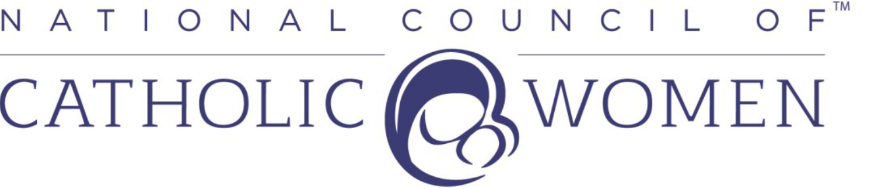 